UNIVERSIDADE DO ESTADO DA BAHIA DEPARTAMENTO DE CIÊNCIAS HUMANAS E TECNOLOGIAS – CAMPUS XXIII – SEABRA 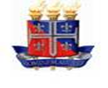 Discentes: Raiane Lopes e Susane LimaComponente Curricular: Tecnologia da Informação e da ComunicaçãoDocente: Vinícius MorendeCurso: Licenciatura em PedagogiaTurno: Noturno - Turma: 2018.1 - IV semestre - Ano letivo: 2019.2 - Data: 16/11/2019Educação à Distância: potencialidades e desafiosA Educação à Distância (EaD) é uma modalidade de ensino mediada por Tecnologia da Informação e Comunicação (TICs) que possibilita ao professor e ao aluno estabelecer relações de ensino-aprendizagem em tempo e locais físicos diferentes. Com a expansão do acesso à internet e as facilidades de comunicação e transmissão do conhecimento, a modalidade EaD vem crescendo cada vez mais, desempenhando papel fundamental na vida das pessoas que não podem frequentar fisicamente estabelecimentos de ensino. Conquanto, existem ainda outras potencialidades e desafios que a caracteriza.A flexibilidade de horários, a oportunidade de se organizar  a ritmo próprio e que promova a autoaprendizagem, as possibilidades de comunicação mediatizadas de forma síncrona e/ou assíncrona e a diversidade de tecnologias à disposição dos estudantes e professores são exemplos de vantagens que permitem à EaD ganhar espaço entre as opções de ensino da população, já que grande parte da população não dispõe de alguns requisitos necessários ao ensino presencial, como a disponibilidade de tempo.Para que o processo de ensino-aprendizagem aconteça de forma significativa é necessário que haja interação entre professor-aluno e aluno-aluno, no entanto, nem sempre é estabelecida essa interação, o que pode trazer prejuízos à qualidade do ensino. Além disso, vínculos afetivos são muitas vezes fragilizados, o desconforto de alguns no contato com as tecnologias, a falta de disciplina para os estudos são desafios que levam esta modalidade de ensino à discussão, no que tange a sua qualidade e eficácia. A Educação à Distância, aliada aos avanços tecnológicos, é, indubitavelmente, um grande avanço empreendido pela humanidade, já que facilitou o acesso ao conhecimento e possibilitou que muitas pessoas tivessem acesso ao ensino superior e técnico. Porém, deve-se pensar também nos fatores adversos, bem como em uma maneira de superá-los, para, então, alcançar a qualidade, eficácia e o aperfeiçoamento desta modalidade de educação.